                                                  บันทึกข้อความ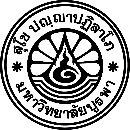 ส่วนงาน ............................................................................................................................................................ที่  ...................................		                        วันที่............................................................................เรื่อง   รายงานขอความเห็นชอบการจัดซื้อจัดจ้างพัสดุที่เกี่ยวกับค่าใช้จ่ายในการบริหารงานที่มีวงเงินการจัดซื้อ         จัดจ้างครั้งหนึ่งไม่เกิน ๑๐,๐๐๐ บาท เรียน   .......................................................................  (ระบุตำแหน่งผู้มีอำนาจ/ผู้รับมอบอำนาจ)                ด้วยข้าพเจ้า......................................ตำแหน่ง.....................................ได้ดำเนินการจัดซื้อจัดจ้าง.......................................................................................................จำนวน..................รายการ เพื่อใช้สำหรับ.......................................................... (ระบุกิจกรรมที่ต้องใช้พัสดุ).....................................................................โดยมีรายละเอียดดังต่อไปนี้                ๑. .............................................................................................................จำนวน........................เป็นจำนวนเงิน..................บาท (.........................................................) จาก......................................................ตามหลักฐานการจัดซื้อจัดจ้าง เป็นใบเสร็จรับเงิน/บิลเงินสด/ใบส่งของ เล่มที่...........................เลขที่.................ลงวันที่.................................................                 ๒. .............................................................................................................จำนวน........................เป็นจำนวนเงิน..................บาท (.........................................................) จาก......................................................ตามหลักฐานการจัดซื้อจัดจ้าง เป็นใบเสร็จรับเงิน/บิลเงินสด/ใบส่งของ เล่มที่...........................เลขที่.................ลงวันที่.................................................	รวมรายการที่ ๑ ถึง .............. เป็นจำนวนเงินทั้งสิ้น..............................................................บาท (.........................................................................) ทั้งนี้ การดำเนินการจัดซื้อจัดจ้างดังกล่าว เป็นการดำเนินการตามหนังสือด่วนที่สุด ที่ กค (กวจ) ๐๔๐๕.๒/ว.๑๑๙ ลงวันที่ ๗ มีนาคม พ.ศ. ๒๕๖๑ เรื่อง แนวทางการปฏิบัติในการดำเนินการจัดหาพัสดุที่เกี่ยวกับค่าใช้จ่ายในการบริหารงาน ค่าใช้จ่ายในการฝึกอบรม การจัดงาน และการประชุมของหน่วยงานของรัฐ ตารางที่ ๑ ลำดับที่..........(ระบุลำดับที่รายการพัสดุดังที่ปรากฏในตาราง)...............	จึงเรียนมาเพื่อโปรดพิจารณาให้ความเห็นชอบ และให้ถือว่ารายงานขอความเห็นชอบดังกล่าวเป็นหลักฐานการตรวจรับโดยอนุโลม โดยใช้จ่ายจากเงิน.................................. แผนงาน.............................................งาน/โครงการ.............................................................................ส่วนงาน.............................................................งบ........................ รายการ.................................จำนวนเงิน...................บาท (....................................................)						      ลงชื่อ............................................เจ้าหน้าที่ผู้รับผิดชอบ                                 (............................................)                        ตำแหน่ง............................................			 ............./....................../.............